Приложение №1 к приказуОтдела образования от 05.09.2022  № 235/1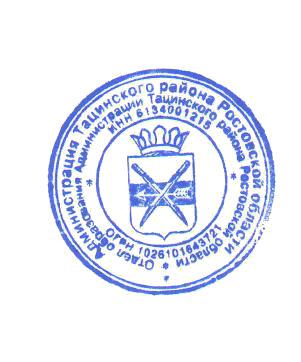 «Утверждаю»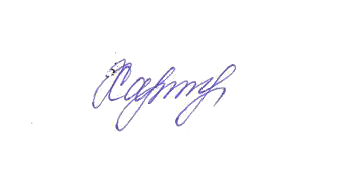 Заведующий Отделом образования Администрации Тацинского района______________Харламова И.С.ПЛАН РАБОТЫМуниципального бюджетного учреждения«Информационно-методического центра» Тацинского районана 2022-2023 учебный	годст.ТацинскаяЦель: Организационно – аналитическое, информационно – методическое сопровождение педагогов в процессе реализации компетентностного подхода в образованииЗадачи:Оказание информационно – методической поддержки всем участникам образовательного процесса в условиях реализации ФГОС дошкольного и общего образования.Формирование банка педагогической информации по проблемам формирования социально – личностных компетенций.Создание условий для совершенствования профессионализма и педагогического мастерства, организация методического сопровождения  инновационной деятельности.Распространение знаний современных информационно-коммуникационных технологий и передового опыта, способствующего развитию и внедрению новейших IT-решений в сферу образования.Основные направления деятельности:Информационно-аналитическое обеспечение развития образовательной среды Тацинского района.Развитие информационной инфраструктуры системы образования района.Разработка и рецензирование учебно-методической документации.Обеспечение повышения квалификации и переподготовки работников образования, проведение различных мероприятий: фестивалей, конференций, семинаров, консультаций.Введение новой должности в ОО –советник директора по воспитательной работе и связям с общественными организациями.Оглавление:План работыМБУ "Информационно-методический центр Тацинского района"на 2022-2023 учебный год№Название разделаНомер страницы1.Организация и координирование работы районных методических объединений4-62.Реализации конкурсного отбора лучших учителей на денежное поощрение6-73.Реализации конкурсного движения «Учитель года 2023», «Детские сады-детям» и др.7-94.Работа с одаренными детьми9-105.Ведение картотеки педагогических работников106.Работа по патриотическому воспитанию школьников10-117.Сопровождение антинаркотической деятельности общеобразовательных организаций11-128.Методическое сопровождение работы общеобразовательных организаций по проблемемежэтнических отношений12-139.Методическое сопровождение работы образовательных организаций по вопросамбезопасности ДДТТ13-1510.Методическое сопровождение работы по вопросам пожарной безопасности1511.Семинары для руководителей образовательных организаций1512.Семинары для заместителей руководителей ОО по учебно-воспитательной работе15-1613.Семинары для заместителей руководителей ОО по воспитательной работе1614Семинары для советников директоров по воспитательной работе и связям с общественными организациями15.Педагогический всеобуч родителей обучающихся общеобразовательных организаций1616.Мероприятия по контролю и учету детей, подлежащих обучению1717.Диагностика и прогнозирование в сфере повышения квалификации педагогических кадров1718.Подготовка отчетной информации для минобразования Ростовской области1719.Организация и проведение массовых мероприятий1820.Работа с молодыми специалистами1921.Фестивали, конкурсы, конференции для обучающихся19-20№п/пСодержание деятельностиСодержание деятельностиСрокиСрокиСрокиСрокиОтветственныеОжидаемыйрезультатI.	Организация и координирование работы районных методических объединенийI.	Организация и координирование работы районных методических объединенийI.	Организация и координирование работы районных методических объединенийI.	Организация и координирование работы районных методических объединенийI.	Организация и координирование работы районных методических объединенийI.	Организация и координирование работы районных методических объединенийI.	Организация и координирование работы районных методических объединенийI.	Организация и координирование работы районных методических объединенийI.	Организация и координирование работы районных методических объединенийРМО учителей: русского языка, литературыРМО учителей: русского языка, литературы30 августа 202230 августа 202230 августа 202230 августа 2022Нарынская Я.А.ПротоколРМО воспитателейРМО воспитателей30 августа 202230 августа 202230 августа 202230 августа 2022Нарынская Я.А.Протоколматематикиматематики30 августа 202230 августа 202230 августа 202230 августа 2022Нарынская Я.А.Протоколначальных классовначальных классов30 августа 202230 августа 202230 августа 202230 августа 2022Нарынская Я.А.ПротоколРМО учителей: иностранных языковРМО учителей: иностранных языков17 сентября 202217 сентября 202217 сентября 202217 сентября 2022Нарынская Я.А.Протоколгеографиигеографии30 августа 202230 августа 202230 августа 202230 августа 2022Нарынская Я.А.Протоколхимии, биологиихимии, биологии30 августа 202230 августа 202230 августа 202230 августа 2022Нарынская Я.А.Протоколфизической культурыфизической культуры15 сентября 202215 сентября 202215 сентября 202215 сентября 2022Нарынская Я.А.ПротоколРМО учителей: истории, обществознанияРМО учителей: истории, обществознания14 сентября 202214 сентября 202214 сентября 202214 сентября 2022Нарынская Я.А.Протоколфизикифизики20 октября 202220 октября 202220 октября 202220 октября 2022Нарынская Я.А.ПротоколОБЖОБЖ14 ноября 202214 ноября 202214 ноября 202214 ноября 2022Нарынская Я.А.Протоколматематикиматематики30 августа 202230 августа 202230 августа 202230 августа 2022Нарынская Я.А.ПротоколРМО классных руководителейРМО классных руководителей17 октября 202217 октября 202217 октября 202217 октября 2022ПротоколРМО библиотекарейРМО библиотекарей14 октября 202214 октября 202214 октября 202214 октября 2022Нарынская Я.А.ПротоколСеминар зам.директоров по УВРСеминар зам.директоров по УВР19 октября 202219 октября 202219 октября 202219 октября 2022ПротоколРМО учителей: начальных классовРМО учителей: начальных классов24 ноября 202224 ноября 202224 ноября 202224 ноября 2022Протоколинформатики и ИКТинформатики и ИКТ28 октября 202228 октября 202228 октября 202228 октября 2022Протоколрусского языка и литературырусского языка и литературы21 ноября 202221 ноября 202221 ноября 202221 ноября 2022Протоколхимии, биологиихимии, биологии17 ноября 202217 ноября 202217 ноября 202217 ноября 2022ПротоколСеминар ШУПРСеминар ШУПР12 октября 202212 октября 202212 октября 202212 октября 2022Нарынская Я.А.ПротоколРМО учителей: математикиРМО учителей: математики18 марта 202318 марта 202318 марта 202318 марта 2023Протоколфизикифизики16 декабря 202216 декабря 202216 декабря 202216 декабря 2022Протоколгеографиигеографии02 декабря 202202 декабря 202202 декабря 202202 декабря 2022ПротоколОБЖОБЖ16 января 202316 января 202316 января 202316 января 2023ПротоколИЗОИЗО08 декабря 202208 декабря 202208 декабря 202208 декабря 2022ПротоколРМО советниковРМО советников22 ноября 202222 ноября 202222 ноября 202222 ноября 2022Нарынская Я.АПротоколРМО библиотекарейРМО библиотекарей19 декабря 202219 декабря 202219 декабря 202219 декабря 2022Нарынская Я.АПротоколРМО педагогов-психологовРМО педагогов-психологов25 января 202325 января 202325 января 202325 января 2023Нарынская Я.АПротоколРМО учителей: физической культурыРМО учителей: физической культурыЯнварь 2023Январь 2023Январь 2023Январь 2023Нарынская Я.А.ПротоколСеминар зам. директора по УВРСеминар зам. директора по УВР26 января 202326 января 202326 января 202326 января 2023ПротоколСеминар ШУПРСеминар ШУПР20 января 202320 января 202320 января 202320 января 2023Нарынская Я.А.ПротоколРМО учителей: истории, обществознанияРМО учителей: истории, обществознанияФевраль 2023Февраль 2023Февраль 2023Февраль 2023Протоколинформатики и ИКТинформатики и ИКТ23 января 202323 января 202323 января 202323 января 2023Протоколрусского языка и литературырусского языка и литературы03 марта 202303 марта 202303 марта 202303 марта 2023Протоколначальных классовначальных классов24 февраля 202324 февраля 202324 февраля 202324 февраля 2023ПротоколРМО воспитателейРМО воспитателей26 января 202326 января 202326 января 202326 января 2023Нарынская Я.А.ПротоколРМО воспитателейРМО воспитателей26 января 202326 января 202326 января 202326 января 2023ПротоколРМО кл. руководителейРМО кл. руководителей27 января 202327 января 202327 января 202327 января 2023Дьяченко О.ГПротоколРМО учителей: музыкиРМО учителей: музыки01 марта 202301 марта 202301 марта 202301 марта 2023Протоколгеографиигеографии03 февраля 202303 февраля 202303 февраля 202303 февраля 2023ПротоколОБЖОБЖ14 апреля 202314 апреля 202314 апреля 202314 апреля 2023ПротоколСеминар советниковСеминар советников05 апреля 202305 апреля 202305 апреля 202305 апреля 2023Дьяченко О.ГПротоколРМО педагогов-психологовРМО педагогов-психологов17 апреля 202317 апреля 202317 апреля 202317 апреля 2023Нарынская Я.А.ПротоколСеминар ШУПРСеминар ШУПР23 марта 202323 марта 202323 марта 202323 марта 2023Нарынская Я.А.ПротоколРМО учителей: истории, обществознанияРМО учителей: истории, обществознания10 февраля 202310 февраля 202310 февраля 202310 февраля 2023Протоколинформатики и ИКТинформатики и ИКТ13 апреля 202313 апреля 202313 апреля 202313 апреля 2023Протоколфизикифизики10 февраля 202310 февраля 202310 февраля 202310 февраля 2023Протоколфизической культурыфизической культуры10 апреля 202310 апреля 202310 апреля 202310 апреля 2023ИЗОиностранных языковИЗОиностранных языков17 марта 2023 22 февраля 202317 марта 2023 22 февраля 202317 марта 2023 22 февраля 202317 марта 2023 22 февраля 2023РМО воспитателейРМО воспитателей06 апреля 202306 апреля 202306 апреля 202306 апреля 2023Нарынская Я.А.РМО библиотекарейРМО библиотекарей03 марта 202303 марта 202303 марта 202303 марта 2023РМО кл. руководителейРМО кл. руководителей12 апреля 202312 апреля 202312 апреля 202312 апреля 2023Дьяченко О.ГII. Реализации конкурсного отбора лучших учителей на денежное поощрениеII. Реализации конкурсного отбора лучших учителей на денежное поощрениеII. Реализации конкурсного отбора лучших учителей на денежное поощрениеII. Реализации конкурсного отбора лучших учителей на денежное поощрениеII. Реализации конкурсного отбора лучших учителей на денежное поощрениеII. Реализации конкурсного отбора лучших учителей на денежное поощрениеII. Реализации конкурсного отбора лучших учителей на денежное поощрениеII. Реализации конкурсного отбора лучших учителей на денежное поощрениеII. Реализации конкурсного отбора лучших учителей на денежное поощрениеОзнакомление с нормативными документамифедерального, регионального уровней по проведению конкурса.Ознакомление с нормативными документамифедерального, регионального уровней по проведению конкурса.Март 2023Март 2023Март 2023Март 2023Дьяченко О.Г., конкурсная комиссияРазработка и утверждение порядка проведения подготовки к конкурсу на муниципальном уровне, показателей, раскрывающих содержание критериев,требований к объему и содержанию работы.Разработка и утверждение порядка проведения подготовки к конкурсу на муниципальном уровне, показателей, раскрывающих содержание критериев,требований к объему и содержанию работы.Март 2023Март 2023Март 2023Март 2023Дьяченко О.ГПриказОрганизация работы с педагогами района по участию в конкурсном движении.Семинар.Организация работы с педагогами района по участию в конкурсном движении.Семинар.Март 2023 г.Март 2023 г.Март 2023 г.Март 2023 г.Дьяченко О.ГМетодические рекомендацииПроведение конкурса:выдвижение лучших учителей на школьном уровне; прием конкурсных материалов на муниципальном уровне.Проведение конкурса:выдвижение лучших учителей на школьном уровне; прием конкурсных материалов на муниципальном уровне.Апрель 2023Апрель 2023Апрель 2023Апрель 2023Дьяченко О.Г., руководители ООПапки достижений педагоговОзнакомление с папками профессиональных достижений учителей-претендентов.Ознакомление с папками профессиональных достижений учителей-претендентов.Апрель 2023Апрель 2023Апрель 2023Апрель 2023Дьяченко О.Г., конкурсная комиссияПубличная презентация результатов педагогической деятельности учителями-претендентами.Публичная презентация результатов педагогической деятельности учителями-претендентами.Май 2023Май 2023Май 2023Май 2023Дьяченко О.ГПротоколПредставление документов учителей–участников конкурса на областной уровень.Представление документов учителей–участников конкурса на областной уровень.Май 2023Май 2023Май 2023Май 2023Дьяченко О.ГПакет документов для предоставления МОРОСоздание электронного банка об инновационном опытеработы лучших учителей района и формах его трансляцииСоздание электронного банка об инновационном опытеработы лучших учителей района и формах его трансляцииМай 2023Май 2023Май 2023Май 2023Дьяченко О.ГЭлектронный банкИнформирование общественности об организации, ходе и результатах конкурса. Размещение информации о ходеИнформирование общественности об организации, ходе и результатах конкурса. Размещение информации о ходеВесь периодВесь периодВесь периодВесь периодДьяченко О.ГИнформация на сайт, газету РВ.реализации конкурса на сайте Отдела образованияАдминистрации Тацинского района, Администрации Тацинского района районной газете «Районные вести»реализации конкурса на сайте Отдела образованияАдминистрации Тацинского района, Администрации Тацинского района районной газете «Районные вести»Информация в МОРОIII. Реализации конкурсного движения:	«Детские сады-детям»,	«Лучший педагогический работник дошкольного образования Ростовской области», «За успехи в воспитании»III. Реализации конкурсного движения:	«Детские сады-детям»,	«Лучший педагогический работник дошкольного образования Ростовской области», «За успехи в воспитании»III. Реализации конкурсного движения:	«Детские сады-детям»,	«Лучший педагогический работник дошкольного образования Ростовской области», «За успехи в воспитании»III. Реализации конкурсного движения:	«Детские сады-детям»,	«Лучший педагогический работник дошкольного образования Ростовской области», «За успехи в воспитании»III. Реализации конкурсного движения:	«Детские сады-детям»,	«Лучший педагогический работник дошкольного образования Ростовской области», «За успехи в воспитании»III. Реализации конкурсного движения:	«Детские сады-детям»,	«Лучший педагогический работник дошкольного образования Ростовской области», «За успехи в воспитании»III. Реализации конкурсного движения:	«Детские сады-детям»,	«Лучший педагогический работник дошкольного образования Ростовской области», «За успехи в воспитании»III. Реализации конкурсного движения:	«Детские сады-детям»,	«Лучший педагогический работник дошкольного образования Ростовской области», «За успехи в воспитании»III. Реализации конкурсного движения:	«Детские сады-детям»,	«Лучший педагогический работник дошкольного образования Ростовской области», «За успехи в воспитании»«Учитель года 2023»«Учитель года 2023»«Учитель года 2023»«Учитель года 2023»«Учитель года 2023»«Учитель года 2023»«Учитель года 2023»«Учитель года 2023»«Учитель года 2023»Участие в межрегиональном семинаре организаторов и участников профессиональных конкурсов, победителей ПНПО, руководителей образовательных учреждений, реализующих	инновационные	образовательные программы, творческих учителей и молодых педагогов«Развитие творческого потенциала учителя в условиях профессиональных конкурсов»Участие в межрегиональном семинаре организаторов и участников профессиональных конкурсов, победителей ПНПО, руководителей образовательных учреждений, реализующих	инновационные	образовательные программы, творческих учителей и молодых педагогов«Развитие творческого потенциала учителя в условиях профессиональных конкурсов»Ноябрь 2022Ноябрь 2022Ноябрь 2022Ноябрь 2022Дьяченко О.Г.Разработка и утверждение порядка проведения конкурсного отбора на муниципальном уровне,показателей, раскрывающих содержание критериев, требований к объему и содержанию работы.Разработка и утверждение порядка проведения конкурсного отбора на муниципальном уровне,показателей, раскрывающих содержание критериев, требований к объему и содержанию работы.Декабрь 2022Декабрь 2022Декабрь 2022Декабрь 2022Дьяченко О.Г.ПриказОрганизация работы с педагогами района по участию в конкурсном движении.Прием заявок и документов на участие в районном конкурсе «Учитель года» по номинациямОрганизация работы с педагогами района по участию в конкурсном движении.Прием заявок и документов на участие в районном конкурсе «Учитель года» по номинациямДекабрь 2022Декабрь 2022Декабрь 2022Декабрь 2022Дьяченко О.Г.Список участников конкурсаОрганизационный семинар-консультация для участниковконкурсаОрганизационный семинар-консультация для участниковконкурсаДекабрь 2022,январь 2023Декабрь 2022,январь 2023Декабрь 2022,январь 2023Декабрь 2022,январь 2023Дьяченко О.Г.Методические рекомендацииТоржественное открытие конкурсаТоржественное открытие конкурсаФевраль 2023Февраль 2023Февраль 2023Февраль 2023Дьяченко О.Г.СценарийПроведение 1 этапаПроведение 1 этапаФевраль 2023Февраль 2023Февраль 2023Февраль 2023Дьяченко О.Г.ПротоколПроведение 2 этапаПроведение 2 этапаФевраль 2023Февраль 2023Февраль 2023Февраль 2023Дьяченко О.Г.ПротоколПроведение 3 этапаПроведение 3 этапаФевраль 2023Февраль 2023Февраль 2023Февраль 2023Дьяченко О.Г.ПротоколЦеремония закрытия конкурса, награждение победителейЦеремония закрытия конкурса, награждение победителейМарт 2023Март 2023Март 2023Март 2023Дьяченко О.Г.ПриказПубликации «Учитель года-2023»Публикации «Учитель года-2023»Январь-март 2023Январь-март 2023Январь-март 2023Январь-март 2023Дьяченко О.Г.,методисты МБУ ИМЦСтатьи в СМИСоздание презентации «Учитель года – 2023»Создание презентации «Учитель года – 2023»Декабрь 2022 –Декабрь 2022 –Декабрь 2022 –Декабрь 2022 –Дьяченко О.Г.,Медиа-презентацияянварь 2023январь 2023январь 2023январь 2023методистыМБУ ИМЦМетодическое сопровождение конкурсных испытаний. Оказание методической помощиМетодическое сопровождение конкурсных испытаний. Оказание методической помощиДекабрь 2022 –февраль 2023Декабрь 2022 –февраль 2023Декабрь 2022 –февраль 2023Декабрь 2022 –февраль 2023Дьяченко О.Г., методистыМБУ ИМЦМетодические рекомендации«Лучший педагогический работник дошкольного образования»«Лучший педагогический работник дошкольного образования»«Лучший педагогический работник дошкольного образования»«Лучший педагогический работник дошкольного образования»«Лучший педагогический работник дошкольного образования»«Лучший педагогический работник дошкольного образования»«Лучший педагогический работник дошкольного образования»«Лучший педагогический работник дошкольного образования»«Лучший педагогический работник дошкольного образования»Организация работы с педагогами района по участию в конкурсном движении.Прием заявок и документов на участие в районном конкурсе «Лучший педагогический работникдошкольного образования» по номинациямОрганизация работы с педагогами района по участию в конкурсном движении.Прием заявок и документов на участие в районном конкурсе «Лучший педагогический работникдошкольного образования» по номинациямМарт – апрель 2023Март – апрель 2023Март – апрель 2023Март – апрель 2023Дьяченко О.Г., Нарынская Я.А.Список участников конкурсаОказание методической помощи в подготовке к районному конкурсу «Лучший педагогический работникдошкольного образования»Оказание методической помощи в подготовке к районному конкурсу «Лучший педагогический работникдошкольного образования»Март-май 2023Март-май 2023Март-май 2023Март-май 2023Дьяченко О.Г.,     Нарынская Я.А.Методические рекомендацииОзнакомление с папками профессиональных достижений педагогов ДОУ.Формирование рейтинга участников конкурса.Ознакомление с папками профессиональных достижений педагогов ДОУ.Формирование рейтинга участников конкурса.Апрель 2023Апрель 2023Апрель 2023Апрель 2023Дьяченко О.Г., конкурсная комиссияПриказПредставление документов учителей – победителей конкурса на областной уровень.Представление документов учителей – победителей конкурса на областной уровень.Май 2023Май 2023Май 2023Май 2023Дьяченко О.Г.,     Пакет документов для предоставления МОРОСоздание электронного банка об инновационном опытеработы лучших учителей района и формах его трансляцииСоздание электронного банка об инновационном опытеработы лучших учителей района и формах его трансляцииМай 2023Май 2023Май 2023Май 2023Дьяченко О.Г.,     Электронный банкИнформирование общественности об организации, ходе и результатах конкурса. Размещение информации о ходе реализации конкурса на сайте Отдела образования Администрации Тацинского района, АдминистрацииТацинского района районной газете «Районные вести»Информирование общественности об организации, ходе и результатах конкурса. Размещение информации о ходе реализации конкурса на сайте Отдела образования Администрации Тацинского района, АдминистрацииТацинского района районной газете «Районные вести»Весь периодВесь периодВесь периодВесь периодДьяченко О.Г.,     Информация на сайт и в местную печать.Информация в МОРО«Сердце отдаю детям»«Сердце отдаю детям»«Сердце отдаю детям»«Сердце отдаю детям»«Сердце отдаю детям»«Сердце отдаю детям»«Сердце отдаю детям»«Сердце отдаю детям»«Сердце отдаю детям»Прием заявок и документов на участие педагоговдополнительного образования в областном конкурсе«Сердце отдаю детям» по номинациямПрием заявок и документов на участие педагоговдополнительного образования в областном конкурсе«Сердце отдаю детям» по номинациямСентябрь 2022Сентябрь 2022Сентябрь 2022Сентябрь 2022Список участников конкурсаОказание методической помощи в подготовкеОказание методической помощи в подготовкеСентябрь 2022Сентябрь 2022Сентябрь 2022Сентябрь 2022конкурсных работ для участия в областном конкурсе«Сердце отдаю детям»конкурсных работ для участия в областном конкурсе«Сердце отдаю детям»Представление документов учителей – победителейконкурса на областной уровень.Представление документов учителей – победителейконкурса на областной уровень.«Детские сады – детям»«Детские сады – детям»«Детские сады – детям»«Детские сады – детям»«Детские сады – детям»«Детские сады – детям»«Детские сады – детям»«Детские сады – детям»«Детские сады – детям»Организация работы с дошкольными работниками района по участию в конкурсном движении.Прием заявок и документов на участие в районном конкурсе «Детские сады – детям» по номинациям:«Лучший воспитатель детского сада»«Лучший муниципальный детский сад»Организация работы с дошкольными работниками района по участию в конкурсном движении.Прием заявок и документов на участие в районном конкурсе «Детские сады – детям» по номинациям:«Лучший воспитатель детского сада»«Лучший муниципальный детский сад»Февраль 2023Февраль 2023Февраль 2023Февраль 2023Дьяченко О.Г., Нарынская Я.А.Методические рекомендацииИнформирование общественности об организации, ходе и результатах конкурсов. Размещение информации о ходе реализации конкурса на сайте Отдела образования Администрации Тацинского района, АдминистрацииТацинского районаИнформирование общественности об организации, ходе и результатах конкурсов. Размещение информации о ходе реализации конкурса на сайте Отдела образования Администрации Тацинского района, АдминистрацииТацинского районаВесь периодВесь периодВесь периодВесь периодДьяченко О.Г., Нарынская Я.А.Размещение информации на сайт, в местной печатиIV. Работа с одаренными детьмиIV. Работа с одаренными детьмиIV. Работа с одаренными детьмиIV. Работа с одаренными детьмиIV. Работа с одаренными детьмиIV. Работа с одаренными детьмиIV. Работа с одаренными детьмиIV. Работа с одаренными детьмиIV. Работа с одаренными детьмиМуниципальный этап Всероссийского конкурсасочинений-2022Муниципальный этап Всероссийского конкурсасочинений-2022Сентябрь 2022г.Сентябрь 2022г.Сентябрь 2022г.Сентябрь 2022г.Дьяченко О.Г.,ПриказМуниципальный этап Всероссийского конкурса о  культуре на родном языкеМуниципальный этап Всероссийского конкурса о  культуре на родном языкеСентябрь 2022г.Сентябрь 2022г.Сентябрь 2022г.Сентябрь 2022г.        Дьяченко О.Г.ПриказМуниципальный этап Всероссийского конкурса чтецов«Живая классика»Муниципальный этап Всероссийского конкурса чтецов«Живая классика»Февраль 2023 г.Февраль 2023 г.Февраль 2023 г.Февраль 2023 г.Дьяченко О.Г.,ПриказКонкурс чтецов учащихся начальной школы «Звонкийголосок»Конкурс чтецов учащихся начальной школы «Звонкийголосок»Декабрь 2022г.Декабрь 2022г.Декабрь 2022г.Декабрь 2022г.Дьяченко О.Г.,ПриказФестиваль ученических проектов «День науки»Фестиваль ученических проектов «День науки»февраль 2023 г.февраль 2023 г.февраль 2023 г.февраль 2023 г.Дьяченко О.Г.,Нарынская Я.А.ПриказРайонная олимпиада младших школьников по русскомуязыку, математике, окружающему мируРайонная олимпиада младших школьников по русскомуязыку, математике, окружающему мируМарт 2023 г.Март 2023 г.Март 2023 г.Март 2023 г.Дьяченко О.Г.,ПриказМуниципальное внеклассное мероприятие длястаршеклассников на английском языкеМуниципальное внеклассное мероприятие длястаршеклассников на английском языкеАпрель 2023г.Апрель 2023г.Апрель 2023г.Апрель 2023г.Дьяченко О.Г.,ПриказРайонный казачий фестиваль – конкурс «Казачок Дона»Районный казачий фестиваль – конкурс «Казачок Дона»Май 2023г.Май 2023г.Май 2023г.Май 2023г.Нарынская Я.А. Дьяченко О.Г.,ПриказV. Ведение картотекиV. Ведение картотекиV. Ведение картотекиV. Ведение картотекиV. Ведение картотекиV. Ведение картотекиV. Ведение картотекиV. Ведение картотекиV. Ведение картотекиАнализ	кадрового	состава.	Сверка	базы	данных	поАнализ	кадрового	состава.	Сверка	базы	данных	поСентябрь 2022 г.Сентябрь 2022 г.Сентябрь 2022 г.Сентябрь 2022 г.Нарынская Я.А.База данныхпедагогическим	кадрам	школ,	организацийдополнительного образованияпедагогическим	кадрам	школ,	организацийдополнительного образованияпо отдельномуграфикупо отдельномуграфикупо отдельномуграфикупо отдельномуграфикуАнализ кадрового состава. Сверка базы данных попедагогическим кадрам дошкольных образовательных организацийАнализ кадрового состава. Сверка базы данных попедагогическим кадрам дошкольных образовательных организацийСентябрь 2022 г. по отдельному графикуСентябрь 2022 г. по отдельному графикуСентябрь 2022 г. по отдельному графикуСентябрь 2022 г. по отдельному графикуНарынская Я.А.База данныхОбновление информационного банка по составу районной«Школы молодого учителя»: количество, ФИО молодых учителей первых трех лет стажа погодично, обеспеченность наставникамиОбновление информационного банка по составу районной«Школы молодого учителя»: количество, ФИО молодых учителей первых трех лет стажа погодично, обеспеченность наставникамиСентябрь 2021гСентябрь 2021гСентябрь 2021гСентябрь 2021гНарынская Я.А.База данныхVI. Работа по патриотическому воспитанию школьниковVI. Работа по патриотическому воспитанию школьниковVI. Работа по патриотическому воспитанию школьниковVI. Работа по патриотическому воспитанию школьниковVI. Работа по патриотическому воспитанию школьниковVI. Работа по патриотическому воспитанию школьниковVI. Работа по патриотическому воспитанию школьниковVI. Работа по патриотическому воспитанию школьниковVI. Работа по патриотическому воспитанию школьников«Разговор о важном»«Разговор о важном»Еженедельно с 01 09. 2022Еженедельно с 01 09. 2022Еженедельно с 01 09. 2022Еженедельно с 01 09. 2022Нарынская Я.А.«Орлята России» (начальные классы)«Орлята России» (начальные классы)01.10. 2022-01.04.202301.10. 2022-01.04.202301.10. 2022-01.04.202301.10. 2022-01.04.2023Дьяченко О.Г.Митинг памяти жертв трагедии в г. БесланеМитинг памяти жертв трагедии в г. Беслане03.09.202203.09.202203.09.202203.09.2022Нарынская Я.А.Организация учебных сборов с допризывной молодежью по программе курса ОБЖ:Сбор информации о количестве допризывной молодежи: юношей 10 классОрганизация учебных сборов с допризывной молодежью по программе курса ОБЖ:Сбор информации о количестве допризывной молодежи: юношей 10 классСентябрь 2022гСентябрь 2022гСентябрь 2022гСентябрь 2022гНарынская Я.А.Предварительные списки из образовательных организацийМитинг памяти, посвященный Тацинскому танковомурейдуМитинг памяти, посвященный Тацинскому танковомурейду23.12.202223.12.202223.12.202223.12.2022Дьяченко О.Г..Подготовка нормативных документов для проведения учебных сборов для юношей 10 кл.:проект постановленияприказучебный планПодготовка нормативных документов для проведения учебных сборов для юношей 10 кл.:проект постановленияприказучебный планАпрель 2023гАпрель 2023гАпрель 2023гАпрель 2023гНарынская Я.А.Пакет документовОрганизация и проведение военных сборовОрганизация и проведение военных сборовМай 2023гМай 2023гМай 2023гМай 2023гНарынская Я.А.ПриказОб итогах проведения военных сборовОб итогах проведения военных сборовМай 2023 гМай 2023 гМай 2023 гМай 2023 гНарынская Я.А..ПриказМесячник, посвящѐнный Дню защитника ОтечестваМесячник, посвящѐнный Дню защитника Отечества23.01.-23.02.202323.01.-23.02.202323.01.-23.02.202323.01.-23.02.2023ПриказИнформация о реализации районного плана мероприятий, посвященных 78-й годовщине в Великой ОтечественнойвойнеИнформация о реализации районного плана мероприятий, посвященных 78-й годовщине в Великой ОтечественнойвойнеДо 15.05.2023До 15.05.2023До 15.05.2023До 15.05.2023Аналитическая справкаМероприятие, посвящѐнное вручению паспортов юнымМероприятие, посвящѐнное вручению паспортов юнымДекабрь 2022,Декабрь 2022,Декабрь 2022,Декабрь 2022,Списокгражданам Тацинского районагражданам Тацинского районаиюнь 2023июнь 2023июнь 2023июнь 2023Месячник молодого избирателяМесячник молодого избирателяЯнварь – февраль2023Январь – февраль2023Январь – февраль2023Январь – февраль2023Руководители ОООлимпиада по граждановедческим дисциплинамОлимпиада по граждановедческим дисциплинамАпрель – май 2023Апрель – май 2023Апрель – май 2023Апрель – май 2023руководители ООVII. Сопровождение антинаркотической деятельности общеобразовательных организацийVII. Сопровождение антинаркотической деятельности общеобразовательных организацийVII. Сопровождение антинаркотической деятельности общеобразовательных организацийVII. Сопровождение антинаркотической деятельности общеобразовательных организацийVII. Сопровождение антинаркотической деятельности общеобразовательных организацийVII. Сопровождение антинаркотической деятельности общеобразовательных организацийVII. Сопровождение антинаркотической деятельности общеобразовательных организацийVII. Сопровождение антинаркотической деятельности общеобразовательных организацийVII. Сопровождение антинаркотической деятельности общеобразовательных организацийОрганизация социально-психологического тестирования обучающихся общеобразовательных организаций, с целью раннего выявления незаконного потреблениянаркотических средств и психотропных веществ.Организация социально-психологического тестирования обучающихся общеобразовательных организаций, с целью раннего выявления незаконного потреблениянаркотических средств и психотропных веществ.Сентябрь-октябрь 2022Сентябрь-октябрь 2022Сентябрь-октябрь 2022Сентябрь-октябрь 2022Нарынская Я.А.ПриказКлассный час «Влияние вредных привычек на организмчеловека: алкогольная и наркотическая зависимость подростков».Классный час «Влияние вредных привычек на организмчеловека: алкогольная и наркотическая зависимость подростков».Сентябрь, ноябрь, декабрь2022Сентябрь, ноябрь, декабрь2022Сентябрь, ноябрь, декабрь2022Сентябрь, ноябрь, декабрь2022Нарынская Я.А.Аналитическая справкаИзготовление памяток для родителей и учащихся:«Влияние психоактивных веществ на здоровье».Изготовление памяток для родителей и учащихся:«Влияние психоактивных веществ на здоровье».Сентябрь, ноябрь, декабрь2022Сентябрь, ноябрь, декабрь2022Сентябрь, ноябрь, декабрь2022Сентябрь, ноябрь, декабрь2022Нарынская Я.А.Аналитическая справкаРодительское собрание «Организация совместнойдеятельности педагогов, детей и родителей по профилактике употребления ПАВ».Родительское собрание «Организация совместнойдеятельности педагогов, детей и родителей по профилактике употребления ПАВ».Октябрь 2022Октябрь 2022Октябрь 2022Октябрь 2022Нарынская Я.А.Аналитическая справкаЛектории «Следи за собой, будь осторожен!» с участиемспециалистов ЦРБ и сотрудников ОМВД Тацинского районаЛектории «Следи за собой, будь осторожен!» с участиемспециалистов ЦРБ и сотрудников ОМВД Тацинского районаАпрель, май 2023Апрель, май 2023Апрель, май 2023Апрель, май 2023Нарынская Я.А.Аналитическая справкаСпортивные игры «Спорт – альтернатива пагубнымпривычкам».Спортивные игры «Спорт – альтернатива пагубнымпривычкам».Апрель, май2023Апрель, май2023Апрель, май2023Апрель, май2023Нарынская Я.А.Аналитическая справкаЕдиный профилактический день (собеседование со школьниками «группы риска» о поведении на летнихканикулах) (в рамках Международного дня борьбы со злоупотреблением наркотическими средствами (26 июня).Единый профилактический день (собеседование со школьниками «группы риска» о поведении на летнихканикулах) (в рамках Международного дня борьбы со злоупотреблением наркотическими средствами (26 июня).Июнь 2023Июнь 2023Июнь 2023Июнь 2023Нарынская Я.А.Аналитическая справкаКлассный час «Спасибо – нет! Безопасное лето» (в рамках Международного дня борьбы со злоупотреблениемнаркотическими средствами (26 июня).Классный час «Спасибо – нет! Безопасное лето» (в рамках Международного дня борьбы со злоупотреблениемнаркотическими средствами (26 июня).Июнь 2023Июнь 2023Июнь 2023Июнь 2023Нарынская Я.А.Аналитическая справкаVIII. Методическое сопровождение работы образовательных организаций по проблеме межэтнических отношенийVIII. Методическое сопровождение работы образовательных организаций по проблеме межэтнических отношенийVIII. Методическое сопровождение работы образовательных организаций по проблеме межэтнических отношенийVIII. Методическое сопровождение работы образовательных организаций по проблеме межэтнических отношенийVIII. Методическое сопровождение работы образовательных организаций по проблеме межэтнических отношенийVIII. Методическое сопровождение работы образовательных организаций по проблеме межэтнических отношенийVIII. Методическое сопровождение работы образовательных организаций по проблеме межэтнических отношенийVIII. Методическое сопровождение работы образовательных организаций по проблеме межэтнических отношенийVIII. Методическое сопровождение работы образовательных организаций по проблеме межэтнических отношенийКлассный час «Терроризм-угроза общества».Классный час «Терроризм-угроза общества».Сентябрь2022Сентябрь2022Сентябрь2022Сентябрь2022Нарынская Я.А.Информация на сайтКруглый стол на тему: «Толерантность – дорога к миру»Круглый стол на тему: «Толерантность – дорога к миру»НоябрьНоябрьНоябрьНоябрьНарынская Я.А.Информация на сайт(творческие занятия, тематические фильмы, беседы).(творческие занятия, тематические фильмы, беседы).2022202220222022Подготовка и проведение выставок по темам: «Уроки истории России — путь к толерантности»,«Мир без насилия»,«Литература и искусство народов России»Подготовка и проведение выставок по темам: «Уроки истории России — путь к толерантности»,«Мир без насилия»,«Литература и искусство народов России»Ноябрь, январь, март2022-2023Ноябрь, январь, март2022-2023Ноябрь, январь, март2022-2023Ноябрь, январь, март2022-2023Нарынская Я.А.Информация на сайтПроведение единого Урока Права «Конституция РФ омежэтнических отношениях»Проведение единого Урока Права «Конституция РФ омежэтнических отношениях»Декабрь12.12.2022Декабрь12.12.2022Декабрь12.12.2022Декабрь12.12.2022Нарынская Я.А.Информация на сайтРМО классных руководителей на тему: «Проблемы толерантности»РМО классных руководителей на тему: «Проблемы толерантности»Декабрь 2022Декабрь 2022Декабрь 2022Декабрь 2022Нарынская Я.А.Информация на сайтПроведение анкетирования обучающихся об отношении к терроризму и экстремизму как способам решения социальных, экономических, политических, религиозныхи национальных проблемПроведение анкетирования обучающихся об отношении к терроризму и экстремизму как способам решения социальных, экономических, политических, религиозныхи национальных проблемДекабрь 2022Декабрь 2022Декабрь 2022Декабрь 2022Нарынская Я.А.Информация на сайтПроведение профилактических мероприятий с обучающимися образовательных организаций, наиболее подверженными воздействию идеологии терроризма, ичленами их семейПроведение профилактических мероприятий с обучающимися образовательных организаций, наиболее подверженными воздействию идеологии терроризма, ичленами их семейПостоянноПостоянноПостоянноПостоянноНарынская Я.А.Информация на сайтПривлечение родительской и молодѐжной общественности для выявления фактов пропагандырадикальных идей и частичного ограничения доступа к экстремистским материалам в сети ИнтернетПривлечение родительской и молодѐжной общественности для выявления фактов пропагандырадикальных идей и частичного ограничения доступа к экстремистским материалам в сети ИнтернетЯнварь 2023Январь 2023Январь 2023Январь 2023Нарынская Я.А.Информация на сайтОрганизация профилактической работы по правилам поведения при возникновении чрезвычайных ситуаций в образовательных учреждениях и при проведениимассовых мероприятий (встречи, беседы, родительские собрания и классные часы)Организация профилактической работы по правилам поведения при возникновении чрезвычайных ситуаций в образовательных учреждениях и при проведениимассовых мероприятий (встречи, беседы, родительские собрания и классные часы)Февраль 2023Февраль 2023Февраль 2023Февраль 2023Нарынская Я.А.Информация на сайтПроведение учебно-профилактических мероприятий, направленных на формирование действий в случаях нарушения общественного порядка, террористической угрозы и экстремистских проявлений, в том числе:-  учений по эвакуации при пожаре и других чрезвычайных ситуациях;- показательных учений по правилам поведения при проявлениях терроризма и других криминальныхдействий.Проведение учебно-профилактических мероприятий, направленных на формирование действий в случаях нарушения общественного порядка, террористической угрозы и экстремистских проявлений, в том числе:-  учений по эвакуации при пожаре и других чрезвычайных ситуациях;- показательных учений по правилам поведения при проявлениях терроризма и других криминальныхдействий.Сентябрь 2022,Март 2023Сентябрь 2022,Март 2023Сентябрь 2022,Март 2023Сентябрь 2022,Март 2023Нарынская Я.А.Информация на сайтДискуссия по вопросу: «Терроризм-угроза общества»среди старшеклассников.Дискуссия по вопросу: «Терроризм-угроза общества»среди старшеклассников.Апрель2023Апрель2023Нарынская Я.А.Нарынская Я.А.Нарынская Я.А.Информация на сайтРодительские собрания «Формирование толерантногоповедения в семье».Родительские собрания «Формирование толерантногоповедения в семье».Май2023Май2023Нарынская Я.А.Нарынская Я.А.Нарынская Я.А.Информация на сайтОрганизация классных часов по темам: «Основы конституционного права и свободы граждан России в области межэтнических и межконфессиональных отношений»,«Провокационная деятельность террористических и экстремистских группировок», «Гражданское образование. Правовая культура. Толерантность».Организация классных часов по темам: «Основы конституционного права и свободы граждан России в области межэтнических и межконфессиональных отношений»,«Провокационная деятельность террористических и экстремистских группировок», «Гражданское образование. Правовая культура. Толерантность».Май 2023Май 2023Нарынская Я.А.Нарынская Я.А.Нарынская Я.А.Информация на сайтПривлечение родительской и молодѐжной общественности для выявления фактов пропаганды радикальных идей и частичного ограничения доступа кэкстремистским материалам в сети ИнтернетПривлечение родительской и молодѐжной общественности для выявления фактов пропаганды радикальных идей и частичного ограничения доступа кэкстремистским материалам в сети ИнтернетИюнь 2023Июнь 2023Нарынская Я.А.Нарынская Я.А.Нарынская Я.А.Информация на сайтIX. Методическое сопровождение работы образовательных организаций по вопросам безопасности ДДТТIX. Методическое сопровождение работы образовательных организаций по вопросам безопасности ДДТТIX. Методическое сопровождение работы образовательных организаций по вопросам безопасности ДДТТIX. Методическое сопровождение работы образовательных организаций по вопросам безопасности ДДТТIX. Методическое сопровождение работы образовательных организаций по вопросам безопасности ДДТТIX. Методическое сопровождение работы образовательных организаций по вопросам безопасности ДДТТIX. Методическое сопровождение работы образовательных организаций по вопросам безопасности ДДТТIX. Методическое сопровождение работы образовательных организаций по вопросам безопасности ДДТТIX. Методическое сопровождение работы образовательных организаций по вопросам безопасности ДДТТВсероссийская широкомасштабная акция «Внимание, дети!» в ОО районаВсероссийская широкомасштабная акция «Внимание, дети!» в ОО районаДо 15 сентября2022До 15 сентября2022Нарынская Я.А.Нарынская Я.А.Нарынская Я.А.ПриказОсенний декадник «Безопасные школьные каникулы» в ООрайонаОсенний декадник «Безопасные школьные каникулы» в ООрайона24 октября –01 ноября 202224 октября –01 ноября 2022Нарынская Я.А.Нарынская Я.А.Нарынская Я.А.ПриказАкция в рамках мероприятия «День инвалида» (Указание ГУ ОБДД МВД России, решение Комитета СЭВ ООН).Акция в рамках мероприятия «День инвалида» (Указание ГУ ОБДД МВД России, решение Комитета СЭВ ООН).28 ноября – 02декабря 2022.28 ноября – 02декабря 2022.Нарынская Я.А., руководители ОО, ГИБДДНарынская Я.А., руководители ОО, ГИБДДНарынская Я.А., руководители ОО, ГИБДДАналитическая справкаУчастие в выездных зональных заседаниях школьных комиссий «За безопасность движения» с целью совершенствования форм и методов работы с родителями, общественностью по обучению несовершеннолетних ПДДи их соблюдению.Участие в выездных зональных заседаниях школьных комиссий «За безопасность движения» с целью совершенствования форм и методов работы с родителями, общественностью по обучению несовершеннолетних ПДДи их соблюдению.Октябрь, декабрь 2022Октябрь, декабрь 2022Нарынская Я.А., руководители ООНарынская Я.А., руководители ООНарынская Я.А., руководители ООАналитическая справкаВстречи сотрудников ГИБДД с родителями,педколлективами, детьми во всех общеобразовательных организациях по профилактике ДТП, предупреждениюВстречи сотрудников ГИБДД с родителями,педколлективами, детьми во всех общеобразовательных организациях по профилактике ДТП, предупреждениюСентябрь 2022,Сентябрь 2022,Нарынская Я.А., руководители ОО,Нарынская Я.А., руководители ОО,Нарынская Я.А., руководители ОО,Аналитическая справкаДДТТ, соблюдению правил дорожного движения всеми участниками дорожного движенияДДТТ, соблюдению правил дорожного движения всеми участниками дорожного движениявесь периодГИБДДГИБДДГИБДДГИБДДОрганизация и проведение дополнительных мероприятий, направленных на формирование ответственного отношения несовершеннолетних и родителей ксоблюдению ПДД: акции «Безопасный пассажир», «Иди на зелѐный», «Дорога требует дисциплины», "Пешеход! Засветись в темноте!", "Пристегнись!" в микрорайоне общеобразовательных учрежденийОрганизация и проведение дополнительных мероприятий, направленных на формирование ответственного отношения несовершеннолетних и родителей ксоблюдению ПДД: акции «Безопасный пассажир», «Иди на зелѐный», «Дорога требует дисциплины», "Пешеход! Засветись в темноте!", "Пристегнись!" в микрорайоне общеобразовательных учрежденийоктябрь – ноябрь 2022Нарынская Я.А., руководители ОО, ГИБДДНарынская Я.А., руководители ОО, ГИБДДНарынская Я.А., руководители ОО, ГИБДДНарынская Я.А., руководители ОО, ГИБДДОсенний декадник «Безопасные каникулы» в дни осеннихшкольных каникул.Осенний декадник «Безопасные каникулы» в дни осеннихшкольных каникул.октябрь –ноябрь 2022Нарынская Я.А.Нарынская Я.А.Нарынская Я.А.Нарынская Я.А.ПриказКо Дню памяти жертв ДТП:Беседы «Беду можно избежать»Праздник с участием детей и родителей, заинтересованных ведомств «Мы рождены, чтобы жить»;«Круглый стол» с участием всех заинтересованных ведомств.Ко Дню памяти жертв ДТП:Беседы «Беду можно избежать»Праздник с участием детей и родителей, заинтересованных ведомств «Мы рождены, чтобы жить»;«Круглый стол» с участием всех заинтересованных ведомств.09 -16 ноября 2022Нарынская Я.А. руководители ОО, ГИБДДНарынская Я.А. руководители ОО, ГИБДДНарынская Я.А. руководители ОО, ГИБДДНарынская Я.А. руководители ОО, ГИБДДАналитическая справкаДекадник безопасности дорожного движения «Дорогатребует дисциплины»Декадник безопасности дорожного движения «Дорогатребует дисциплины»19 декабря 2022 –19 января 2023Нарынская Я.А.Нарынская Я.А.Нарынская Я.А.Нарынская Я.А.ПриказШирокомасштабная акция «Внимание, дети!», посвящѐнной окончанию учебного года (в ходе акции -проведение «Недели безопасности», зачетов по ПДД в 9-х классах)Широкомасштабная акция «Внимание, дети!», посвящѐнной окончанию учебного года (в ходе акции -проведение «Недели безопасности», зачетов по ПДД в 9-х классах)15 мая –09 июня2023Нарынская Я.А.Нарынская Я.А.Нарынская Я.А.Нарынская Я.А.Весенний	декадник	«Безопасная   дорога»   с	уходом обучающихся на каникулыВесенний	декадник	«Безопасная   дорога»   с	уходом обучающихся на каникулы27 – 31 марта 2022Нарынская Я.А.Нарынская Я.А.Нарынская Я.А.Нарынская Я.А.ПриказРайонный конкурс «Безопасное колесо-2022»Районный конкурс «Безопасное колесо-2022»апрель 2023Гончарова О.В.Нарынская Я.А.Гончарова О.В.Нарынская Я.А.Гончарова О.В.Нарынская Я.А.Гончарова О.В.Нарынская Я.А.ПриказОбластной смотр готовности и конкурс резервных отрядовЮИД «Я выбираю безопасность»Областной смотр готовности и конкурс резервных отрядовЮИД «Я выбираю безопасность»13.09.2022–14.10.2022Гончарова О.В.Нарынская Я.А.Гончарова О.В.Нарынская Я.А.Гончарова О.В.Нарынская Я.А.Гончарова О.В.Нарынская Я.А.ПриказОбластной смотр готовности и конкурс «Мы выбираембезопасность»Областной смотр готовности и конкурс «Мы выбираембезопасность»19.09.2022–10.10.2022Гончарова О.В.Нарынская Я.А.Гончарова О.В.Нарынская Я.А.Гончарова О.В.Нарынская Я.А.Гончарова О.В.Нарынская Я.А.ПриказРайонный	конкурс	дошкольных	образовательных организаций с участием команд ЮПИД «Вместе – забезопасность дорожного движения» в рамках реализацииРайонный	конкурс	дошкольных	образовательных организаций с участием команд ЮПИД «Вместе – забезопасность дорожного движения» в рамках реализации04.10.2022-12.11.2022Нарынская Я.А.Нарынская Я.А.Нарынская Я.А.Нарынская Я.А.Приказрегиональной	программы	«Приключения	светофора»,согласно положению.региональной	программы	«Приключения	светофора»,согласно положению.Областной конкурс «В едином строю: пропагандисты ГАИ-ГИБДД и ЮИДовцы Дона» с участием основных ирезервных отрядов ЮИДОбластной конкурс «В едином строю: пропагандисты ГАИ-ГИБДД и ЮИДовцы Дона» с участием основных ирезервных отрядов ЮИД30.01.2023-20.04.202330.01.2023-20.04.202330.01.2023-20.04.2023Гончарова О.В. Нарынская Я.А.Гончарова О.В. Нарынская Я.А.ПриказРайонный	конкурс	команд	ЮПИД	дошкольныхобразовательных организаций «Волшебное колесо-2022»Районный	конкурс	команд	ЮПИД	дошкольныхобразовательных организаций «Волшебное колесо-2022»15.03.2023-10.05.202315.03.2023-10.05.202315.03.2023-10.05.2023Нарынская Я.А.Нарынская Я.А.ПриказОбластной конкурс «Лучший руководитель отряда ЮИД»,согласно положению.Областной конкурс «Лучший руководитель отряда ЮИД»,согласно положению.апрель-май2023апрель-май2023апрель-май2023Гончарова О.В.Нарынская Я.А.Гончарова О.В.Нарынская Я.А.ПриказX. Методическое сопровождение работы по вопросам пожарной безопасностиX. Методическое сопровождение работы по вопросам пожарной безопасностиX. Методическое сопровождение работы по вопросам пожарной безопасностиX. Методическое сопровождение работы по вопросам пожарной безопасностиX. Методическое сопровождение работы по вопросам пожарной безопасностиX. Методическое сопровождение работы по вопросам пожарной безопасностиX. Методическое сопровождение работы по вопросам пожарной безопасностиX. Методическое сопровождение работы по вопросам пожарной безопасностиX. Методическое сопровождение работы по вопросам пожарной безопасностиПроведение обучения актива ДЮП совместно с ВДПО Тацинского района РОПроведение обучения актива ДЮП совместно с ВДПО Тацинского района РОапрель 2023апрель 2023апрель 2023ВДПОВДПОРайонный этап областного конкурса юных пожарных попожарно – прикладному спортуРайонный этап областного конкурса юных пожарных попожарно – прикладному спортусентябрь 2022 гсентябрь 2022 гсентябрь 2022 гНарынская Я.А.  ВДПОНарынская Я.А.  ВДПОУчастие в областном конкурсе юных пожарных попожарно – прикладному спортуУчастие в областном конкурсе юных пожарных попожарно – прикладному спорту16 сентября 2022 г16 сентября 2022 г16 сентября 2022 гВДПОВДПОXI. Семинары для руководителей образовательных организацийXI. Семинары для руководителей образовательных организацийXI. Семинары для руководителей образовательных организацийXI. Семинары для руководителей образовательных организацийXI. Семинары для руководителей образовательных организацийXI. Семинары для руководителей образовательных организацийXI. Семинары для руководителей образовательных организацийXI. Семинары для руководителей образовательных организацийXI. Семинары для руководителей образовательных организаций«Организация деятельности руководителей районных методических объединений учителей-предметников всвете модернизации образования»«Организация деятельности руководителей районных методических объединений учителей-предметников всвете модернизации образования»Декабрь 2022Декабрь 2022Декабрь 2022Методические рекомендацииXII. Семинары для заместителей руководителей ОО по учебно-воспитательной работеXII. Семинары для заместителей руководителей ОО по учебно-воспитательной работеXII. Семинары для заместителей руководителей ОО по учебно-воспитательной работеXII. Семинары для заместителей руководителей ОО по учебно-воспитательной работеXII. Семинары для заместителей руководителей ОО по учебно-воспитательной работеXII. Семинары для заместителей руководителей ОО по учебно-воспитательной работеXII. Семинары для заместителей руководителей ОО по учебно-воспитательной работеXII. Семинары для заместителей руководителей ОО по учебно-воспитательной работеXII. Семинары для заместителей руководителей ОО по учебно-воспитательной работеСеминар «Внутришкольный контроль как средство повышения качества образования. Организацияподготовки ОУ к итоговой аттестации»Семинар «Внутришкольный контроль как средство повышения качества образования. Организацияподготовки ОУ к итоговой аттестации»Декабрь 2022гДекабрь 2022гДекабрь 2022гДьяченко О.Г.Дьяченко О.Г.Методические рекомендацииРазработка программы «Профориентация». Система работы с родителями по профессиональномусамоопределению учащихсяРазработка программы «Профориентация». Система работы с родителями по профессиональномусамоопределению учащихсяМарт 2023гМарт 2023гМарт 2023гНарынская Я.А.Нарынская Я.А.Методические рекомендацииXIII. Семинары для заместителей руководителей ОО по воспитательной работеXIII. Семинары для заместителей руководителей ОО по воспитательной работеXIII. Семинары для заместителей руководителей ОО по воспитательной работеXIII. Семинары для заместителей руководителей ОО по воспитательной работеXIII. Семинары для заместителей руководителей ОО по воспитательной работеXIII. Семинары для заместителей руководителей ОО по воспитательной работеXIII. Семинары для заместителей руководителей ОО по воспитательной работеXIII. Семинары для заместителей руководителей ОО по воспитательной работеXIII. Семинары для заместителей руководителей ОО по воспитательной работеТематические мероприятия в онлайн режиме,приуроченные к празднованию Дня народного единстваТематические мероприятия в онлайн режиме,приуроченные к празднованию Дня народного единстваноябрь 2022ноябрь 2022ноябрь 2022Дьяченко О.Г.Дьяченко О.Г.Протокол«Практика управления воспитательным процессом».«Практика управления воспитательным процессом».Март 2023Март 2023Март 2023Дьяченко О.Г.Дьяченко О.Г.Протокол«Здоровьесберегающие технологии в современной школе«Здоровьесберегающие технологии в современной школеОктябрь 2022Октябрь 2022Октябрь 2022Дьяченко О.Г.Дьяченко О.Г.ПротоколXIV. Семинары для советников директоров по воспитательной работе и связям с общественными организациямиXIV. Семинары для советников директоров по воспитательной работе и связям с общественными организациямиXIV. Семинары для советников директоров по воспитательной работе и связям с общественными организациямиXIV. Семинары для советников директоров по воспитательной работе и связям с общественными организациямиXIV. Семинары для советников директоров по воспитательной работе и связям с общественными организациямиXIV. Семинары для советников директоров по воспитательной работе и связям с общественными организациямиXIV. Семинары для советников директоров по воспитательной работе и связям с общественными организациямиXIV. Семинары для советников директоров по воспитательной работе и связям с общественными организациямиXIV. Семинары для советников директоров по воспитательной работе и связям с общественными организациямиОрганизация работы советников, нормативно-правовые документыОрганизация работы советников, нормативно-правовые документысентябрьсентябрьсентябрьДьяченко О.Г.Дьяченко О.Г.ПротоколПатриотическое воспитание Патриотическое воспитание XV. Педагогический всеобуч родителей обучающихся общеобразовательных организаций и родителей	воспитанников дошкольныхобразовательных организацийXV. Педагогический всеобуч родителей обучающихся общеобразовательных организаций и родителей	воспитанников дошкольныхобразовательных организацийXV. Педагогический всеобуч родителей обучающихся общеобразовательных организаций и родителей	воспитанников дошкольныхобразовательных организацийXV. Педагогический всеобуч родителей обучающихся общеобразовательных организаций и родителей	воспитанников дошкольныхобразовательных организацийXV. Педагогический всеобуч родителей обучающихся общеобразовательных организаций и родителей	воспитанников дошкольныхобразовательных организацийXV. Педагогический всеобуч родителей обучающихся общеобразовательных организаций и родителей	воспитанников дошкольныхобразовательных организацийXV. Педагогический всеобуч родителей обучающихся общеобразовательных организаций и родителей	воспитанников дошкольныхобразовательных организацийXV. Педагогический всеобуч родителей обучающихся общеобразовательных организаций и родителей	воспитанников дошкольныхобразовательных организацийXV. Педагогический всеобуч родителей обучающихся общеобразовательных организаций и родителей	воспитанников дошкольныхобразовательных организацийРоль	правовых	знаний	в	предупреждении правонарушений подростков.Сентябрь 2022Сентябрь 2022Сентябрь 2022Сентябрь 2022Нарынская Я.А., руководители ООАналитическая справкаПроблема воспитания гражданина в условиях современного ДОУ, социума и семьи. Организация работы по нравственно – патриотическому воспитанию.Октябрь 2022Октябрь 2022Октябрь 2022Октябрь 2022Нарынская Я.А., руководители МБДОУАналитическая справкаНаркомания как социальная проблема современного общества. Современные усилия семьи и школы в профилактике наркомании среди детей и подростков.Ноябрь 2022Ноябрь 2022Ноябрь 2022Ноябрь 2022Нарынская Я.А., руководители ООАналитическая справкаПрофилактика детской агрессии. Безопасность детейдошкольного возраста.Декабрь 2022Декабрь 2022Декабрь 2022Декабрь 2022Нарынская Я.А.,руководители МБДОУАналитическая справкаРодителям о внимании и внимательности. Причины детского дорожно – транспортного травматизма. Роль семьи в профилактике детского дорожно – транспортного травматизма.Январь 2023Январь 2023Январь 2023Январь 2023Нарынская Я.А., руководители ООАналитическая справкаРоль семьи в воспитании детей дошкольного возраста. Взаимодействие ДОО с семьей по вопросам защиты прави достоинства маленького ребенка.Февраль 2023Февраль 2023Февраль 2023Февраль 2023Нарынская Я.А., руководители МБДОУАналитическая справкаСохранение и укрепление здоровья детей, обеспечение физической и психической безопасности, создание комфортных условий жизнедеятельности для развитияфизических, интеллектуальных и личностных качеств.Апрель 2023Апрель 2023Апрель 2023Апрель 2023Нарынская Я.А., руководители МБДОУАналитическая справкаXVI.Мероприятия по контролю и учету детей, подлежащих обучениюXVI.Мероприятия по контролю и учету детей, подлежащих обучениюXVI.Мероприятия по контролю и учету детей, подлежащих обучениюXVI.Мероприятия по контролю и учету детей, подлежащих обучениюXVI.Мероприятия по контролю и учету детей, подлежащих обучениюXVI.Мероприятия по контролю и учету детей, подлежащих обучениюXVI.Мероприятия по контролю и учету детей, подлежащих обучениюXVI.Мероприятия по контролю и учету детей, подлежащих обучениюXVI.Мероприятия по контролю и учету детей, подлежащих обучениюПриказ об организации работы по учету детей, подлежащих обучению в общеобразовательных организациях Тацинского района в 2022-2023  учебномгодуСентябрь 2022Сентябрь 2022Сентябрь 2022Сентябрь 2022Дьяченко О.ГПриказСписки	детей,	подлежащих	обучению	вобщеобразовательных организациях Тацинского районаДо 15 сентября2022До 15 сентября2022До 15 сентября2022До 15 сентября2022Базы данных(базы данных 1,2,4,5)Списки будущих первоклассников (база данных № 3)Апрель 2023Апрель 2023Апрель 2023Апрель 2023База данныхСтатистический отчет 1-НДДо 30.10.2022гДо 30.10.2022гДо 30.10.2022гДо 30.10.2022гДьяченко О.ГXVII. Диагностика и прогнозирование в сфере повышения квалификации педагогических кадровXVII. Диагностика и прогнозирование в сфере повышения квалификации педагогических кадровXVII. Диагностика и прогнозирование в сфере повышения квалификации педагогических кадровXVII. Диагностика и прогнозирование в сфере повышения квалификации педагогических кадровXVII. Диагностика и прогнозирование в сфере повышения квалификации педагогических кадровXVII. Диагностика и прогнозирование в сфере повышения квалификации педагогических кадровXVII. Диагностика и прогнозирование в сфере повышения квалификации педагогических кадровXVII. Диагностика и прогнозирование в сфере повышения квалификации педагогических кадровXVII. Диагностика и прогнозирование в сфере повышения квалификации педагогических кадровЗаключение договора с РИПК и ППРО о повышении квалификации педагогических кадровАвгуст 2022г.Август 2022г.Август 2022г.Август 2022г.Дьяченко О.Г.План-заказ, договор с РИПК и ППРОФормирование заказа на курсовую подготовку на 2022- 2023 учебный годФевраль-май 2023 г.Февраль-май 2023 г.Февраль-май 2023 г.Февраль-май 2023 г.Дьяченко О.Г., План-заказ в РИПК и ППРОСвоевременное обеспечение направленияпедагогических кадров на курсовую подготовку в РИПК и ППРО согласно плануВесь периодВесь периодВесь периодВесь периодДьяченко О.Г.,Прохождение курсовОрганизация курсов повышения квалификации в РИПК и ППРО, методических семинаров в территории.Весь периодВесь периодВесь периодВесь периодДьяченко О.Г.,Прохождение курсовXVIII. Подготовка отчетной информации для МОРОXVIII. Подготовка отчетной информации для МОРОXVIII. Подготовка отчетной информации для МОРОXVIII. Подготовка отчетной информации для МОРОXVIII. Подготовка отчетной информации для МОРОXVIII. Подготовка отчетной информации для МОРОXVIII. Подготовка отчетной информации для МОРОXVIII. Подготовка отчетной информации для МОРОXVIII. Подготовка отчетной информации для МОРОПодготовка перечня учебников для использования в образовательных организациях в 2022-2023учебном году.Февраль 2023Февраль 2023Февраль 2023Февраль 2023Перечень учебниковПодготовка статистического отчета 1-НДОктябрь 2022Октябрь 2022Октябрь 2022Октябрь 2022Статистический отчетСбор и обработка информации по обеспеченностиобразовательных организаций учебной литературой в 2022-2023 учебном году.По запросуМинистерства образования РОПо запросуМинистерства образования РОПо запросуМинистерства образования РОПо запросуМинистерства образования РООтчет в МОРО, аналитическая справкаXIX. Организация и проведение массовых мероприятийXIX. Организация и проведение массовых мероприятийXIX. Организация и проведение массовых мероприятийXIX. Организация и проведение массовых мероприятийXIX. Организация и проведение массовых мероприятийXIX. Организация и проведение массовых мероприятийXIX. Организация и проведение массовых мероприятийXIX. Организация и проведение массовых мероприятийXIX. Организация и проведение массовых мероприятийОрганизация и проведение районной акции «Памятижертв Беслана»3 сентября 2022 год3 сентября 2022 год3 сентября 2022 год3 сентября 2022 годНарынская Я.А.Сценарий, информацияна сайтПрием Главы Тацинского района, посвященный Днюучителя5 октября 2022год5 октября 2022год5 октября 2022год5 октября 2022годГончарова О.В.Сценарий, информацияна сайтМитинг памяти в День неизвестного солдата. Акция3 декабря 2022 год3 декабря 2022 год3 декабря 2022 год3 декабря 2022 годДьяченко О.Г.Информация на сайт«Цветы к памятнику героям»Районный праздник для детей с ограниченными возможностями здоровья «Краски детства»Декабрь 2022 годДекабрь 2022 годДекабрь 2022 годДекабрь 2022 годГончарова О.В.Дьяченко О.Г.Сценарий, информация на сайтМитинг, посвященный Тацинскому танковому рейду23 декабря 202223 декабря 202223 декабря 202223 декабря 2022Дьяченко О.Г.Информация на сайтНеделя экологии. День экологической безопасности (экологическое образование и просвещение)С 3 апреля 2023годаС 3 апреля 2023годаС 3 апреля 2023годаС 3 апреля 2023годаНарынскаяЯ.А.План проведения мероприятий,информация на сайтДетский праздник, конкурс рисунков на асфальте9 мая 2023 года9 мая 2023 года9 мая 2023 года9 мая 2023 годаГончарова О.В.Сценарий, информацияна сайтМероприятия в рамках декады инвалидов01-09 декабря 2022г01-09 декабря 2022г01-09 декабря 2022г01-09 декабря 2022гРуководители ООПлан проведения мероприятий,информация на сайтДетский праздник, посвященный Дню защиты детей1 июня 2023 года1 июня 2023 года1 июня 2023 года1 июня 2023 годаГончарова О.В.Сценарий, информацияна сайтМероприятия, приуроченные к декаде пожилого человекаОктябрь 2022Октябрь 2022Октябрь 2022Октябрь 2022НарынскаяЯ.А Руководители ООПлан проведения мероприятий,информация на сайтМероприятия, приуроченные к декаде инвалидовДекабрь 2022Декабрь 2022Декабрь 2022Декабрь 2022Руководители ООПлан проведения мероприятий,информация на сайтОрганизация и проведение районного выпускного вечераИюнь 2023 годаИюнь 2023 годаИюнь 2023 годаИюнь 2023 годаДьяченко О.Г, Нарынская Я.А.Приказ,информация на сайтXX. Работа с молодыми специалистамиXX. Работа с молодыми специалистамиXX. Работа с молодыми специалистамиXX. Работа с молодыми специалистамиXX. Работа с молодыми специалистамиXX. Работа с молодыми специалистамиXX. Работа с молодыми специалистамиXX. Работа с молодыми специалистамиXX. Работа с молодыми специалистамиЗанятие № 1 Школы молодого учителя по теме:«Конструирование урока и его анализ» 31 октября 2022 31 октября 2022 31 октября 2022 31 октября 2022Дьяченко О.Г.Соколенко Т.ВПротоколЗанятие № 2 Школы молодого учителя по теме:«Здоровьесберегающий подход в развитии успешности ученика»январь 2023январь 2023январь 2023январь 2023Дьяченко О.Г.,Стенькина С.А.ПротоколЗанятие № 3 Школы молодого учителя по теме:«Семинар – практикум «Формы и методы обучения в контексте обновленного ФГОС»февраль 2023февраль 2023февраль 2023февраль 2023Дьяченко О.Г., Гречкина Г.Н.ПротоколXXI. Фестивали, конкурсы, конференции для обучающихсяXXI. Фестивали, конкурсы, конференции для обучающихсяXXI. Фестивали, конкурсы, конференции для обучающихсяXXI. Фестивали, конкурсы, конференции для обучающихсяXXI. Фестивали, конкурсы, конференции для обучающихсяXXI. Фестивали, конкурсы, конференции для обучающихсяXXI. Фестивали, конкурсы, конференции для обучающихсяXXI. Фестивали, конкурсы, конференции для обучающихсяXXI. Фестивали, конкурсы, конференции для обучающихсяМуниципальный	этап	областного	конкурса	«Стильжизни – здоровье! 2022»Сентябрь-октябрь2022Сентябрь-октябрь2022Сентябрь-октябрь2022Сентябрь-октябрь2022Нарынская Я.А.ПриказКонкурс чтецов учащихся начальных классов «Звонкийголосок»Декабрь 2022 г.Декабрь 2022 г.Декабрь 2022 г.Декабрь 2022 г.Дьяченко О.Г.ПриказРайонный заочный конкурс рекламных буклетов«Чудеса русского языка», посвященный празднованию Дня русского языкаФевраль 2023 г.Февраль 2023 г.Февраль 2023 г.Февраль 2023 г.Нарынская Я.А.ПриказРайонная олимпиада младших школьниковАпрель 2023 г.Апрель 2023 г.Апрель 2023 г.Апрель 2023 г.Нарынская Я.А.ПриказФестиваль ученических проектов «День науки»февраль 2023 г.февраль 2023 г.февраль 2023 г.февраль 2023 г.Дьяченко О.Г. Нарынская Я.А.ПриказРайонный казачий фестиваль-конкурс «Казачок Дона»Май 2023 г.Май 2023 г.Май 2023 г.Май 2023 г.Дьяченко О.Г. Нарынская Я.А.ПриказВнеклассное мероприятие на английском языке длястаршеклассников Апрель 2023 г.Апрель 2023 г.Апрель 2023 г.Апрель 2023 г.Дьяченко О.Г.ПриказКиноанонс «Детские фильмы о добром и вечном»,просмотр кинофильмов отечественного производства во внеурочное время с последующим обсуждениемВесь период ежемесячноВесь период ежемесячноВесь период ежемесячноВесь период ежемесячноОбразовательные организацииинформацияВсероссийский конкурс юных чтецов «Живая классика»Декабрь-март2023 г.Декабрь-март2023 г.Декабрь-март2023 г.Декабрь-март2023 г.Дьяченко О.Г. Нарынская Я.А.ПриказОбластной	конкурс	проектов,	направленных	напрофилактику незаконного потребления наркотических средств и психотропных веществ, наркомании и токсикомании на территории Ростовской областиНоябрь -март2023 г.Ноябрь -март2023 г.Ноябрь -март2023 г.Ноябрь -март2023 г.Нарынская Я.А.ПриказКлассный час с просмотром документальных фильмов оВеликой Отечественной войнемай 2023 г.май 2023 г.май 2023 г.май 2023 г.Образовательныеорганизацииинформация